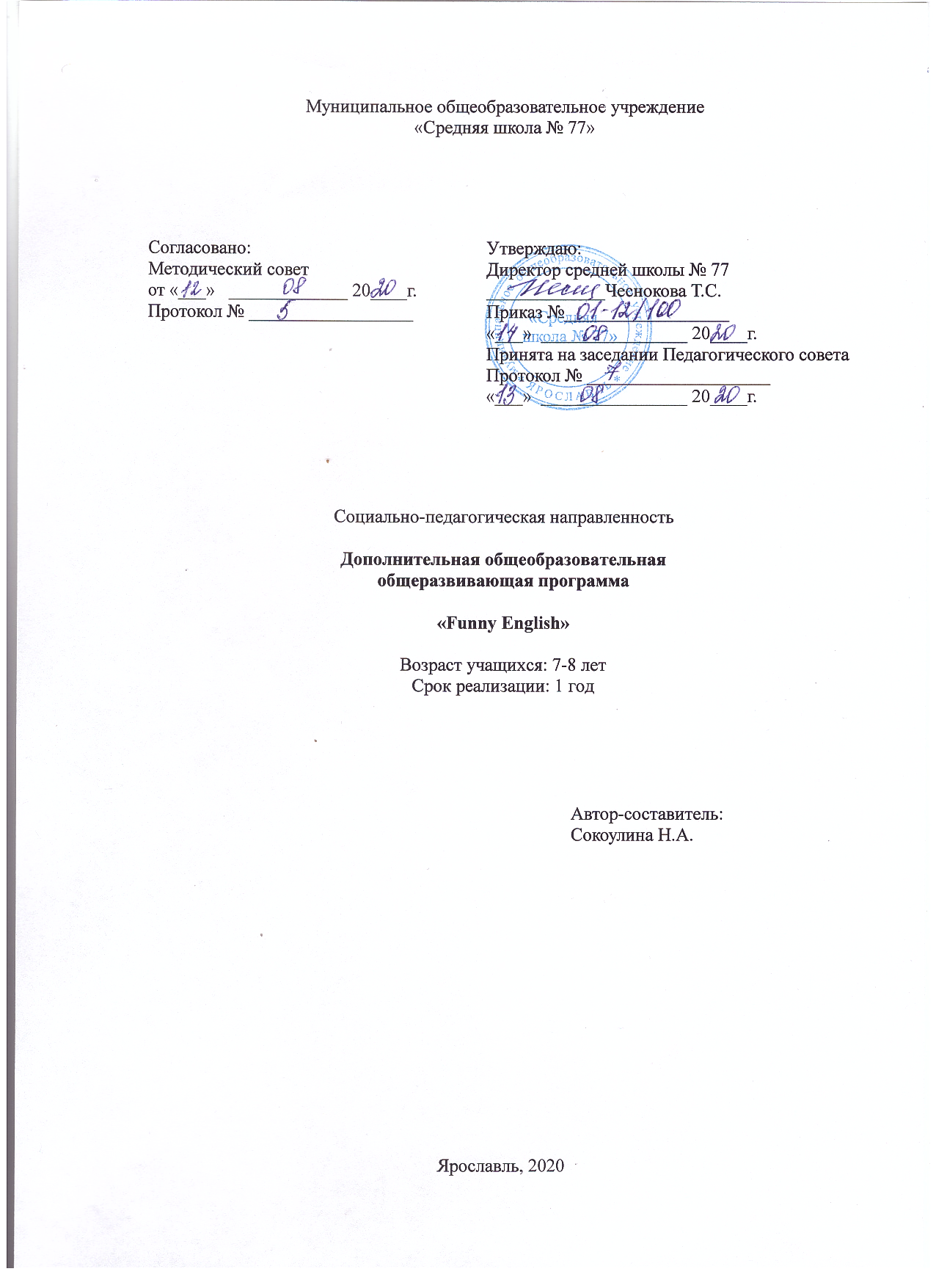 ОГЛАВЛЕНИЕ1. Пояснительная записка ………………………………………………………………………32. Учебно-тематический план…………………………………………………………………...63. Содержание программы………………………………………………………………………64. Обеспечение программы..…………………………………………………………………...105. Мониторинг образовательных результатов    ……………………………………………. 11Список информационных источников…………………………………………………..........12Приложение 1. Календарный учебный график………………………………………………131. ПОЯСНИТЕЛЬНАЯ ЗАПИСКА2. УЧЕБНО-ТЕМАТИЧЕСКИЙ ПЛАН 3. СОДЕРЖАНИЕ ПРОГРАММЫ Раздел 1. Давайте познакомимся!   Раздел 2.  «Весёлые буквы». Раздел 3. «Весёлая фонетика». Раздел 4. Моя любимая семья.   Раздел 5.    Давайте посчитаемРаздел 6.  Мои игрушки. Раздел 7. Знакомство с животными.Раздел 8.  Давайте поиграем!Раздел 9. «Мир сказки и театра» .КАЛЕНДАРНЫЙ УЧЕБНЫЙ ГРАФИК НА 20___-20____ УЧЕБНЫЙ ГОД (см. Приложение 1)4. ОБЕСПЕЧЕНИЕ ПРОГРАММЫметодическое обеспечение:Методы и приемы обученияОбъяснительно – иллюстративный (беседа, рассказ, экскурсия, объяснение, показ иллюстраций, предметов);Репродуктивный (работа по образцу);Проблемно – поисковый (наблюдение, анализ и синтез объекта или сюжетной композиции, индукция – дедукция);Исследовательский (творческие проекты, самостоятельная работа).Педагогические технологииОбразовательные технологии:Технология развивающего обучения, группового обучения – активизация памяти, внимания, мышления, формирование коммуникативных компетенций.Технология эффективности организации и управления образовательным процессом – качество освоения программного материала.Технология активной познавательной деятельности – создание ситуации успешности, поддержки; способствует творческому развитию личности.Образовательные технологии направлены на развитие важнейших компетенций учащихся.Здоровьесберегающие технологии:Индивидуализация, дифференцированный подход, снятие эмоциональной нагрузки, напряжения.Игровые технологии – снятие перегрузок, снятие утомляемости (упражнения).Использование здоровьесберегающих технологий в образовательном процессе позволяет детям более успешно адаптироваться в образовательном и социальном пространстве, раскрыть свои творческие способности.материально-техническое обеспечение:Столы рабочиеСтульяМагнитно-маркерная доскаМаркерКомпьютер (ноутбук)Мультимедийный проекторДидактические материалы Наглядные пособия  Видеоматериалы ФотографииМатериалы для творчества: акварель, гуашь, пастель, белая и цветная бумага и картон для рисования и конструирования, клей, альбом.  кадровое обеспечение:В ходе реализации программы возможна консультативная помощь психолога.5. МОНИТОРИНГ ОБРАЗОВАТЕЛЬНЫХ РЕЗУЛЬТАТОВРезультаты образовательной деятельности учащихся отслеживаются путём проведения начальной и итоговой аттестации.Начальная - проводится в начале работы по программе.Цель: выявление стартовых возможностей и индивидуальных особенностей учащихся.Методы проведения: индивидуальное собеседование, анкетирование, наблюдение.Итоговая - проводится в конце обучения.Цель: подведение итогов освоения образовательной программы.Методы проведения: анкетирование, тестирование, игра, опрос, беседа, творческие задания, самостоятельная работа. По качеству освоения программного материала выделены следующие уровни знаний, умений и навыков:высокий – программный материал усвоен полностью, учащийся имеет высокие достижения, проявляет активность и интерес к изучаемому материалу;средний – усвоение программы в полном объеме, при наличии несущественных ошибок; в большей степени выполняет задания по данному образцу или при помощи со стороны педагога;низкий – усвоение программы в неполном объеме, допускает существенные ошибки в теоретических и практических заданиях; не проявляет активности и самостоятельности при выполнении заданий; не проявляет интереса к участию в творческих проектах, коллективных мероприятиях.СПИСОК ИНФОРМАЦИОННЫХ ИСТОЧНИКОВ 1.Гальскова Н. Д., Никитенко З. Н. Теория и практика обучения иностранным языкам. Начальнаяшкола: Методическое пособие. – М.: Айрис-пресс, 2004 – 240 с.2.Дзюина Е. В. Поурочные разработки по английскому языку к УМК. Биболетовой М. З и др. «EnjoyEnglish»: 2 класс. – М.: ВАКО, 2011 – 256 с.3.Соловова Е.Н. Методика обучения иностранным языкам: базовый курс лекций: пособие длястудентов пед. вузов и учителей / Е. Н. Соловова. – 4-е изд. – М..: Просвещение, 2006 – 239 с.4.Ушакова О. Д. Английский в таблицах и схемах для младших школьников. – СПб.: ИздательскийДом «Литера», 2006 – 64 с.5.Федотов В. А. Английский язык для школьников: Звуки, буквы и правила чтения: 5-9 кл. – М.:Дрофа, 1997 – 208 с.6.Примерные программы по учебным предметам. Начальная школа. В 2 ч. Ч. 2 – 4-е изд., перераб. –М.: Просвещение, 2011 – 231 с. - (Стандарты второго поколения).7.Оценка достижения планируемых результатов в начальной школе. Система заданий. В 3 ч. Ч. 2(Алексеева Л. Л., Биболетова М. З., Вахрушев А. А., и др.) под ред. Ковалевой Г. С., Логиновой О.Б. – М.: Просвещение, 2011 – 240 с. – (Стандарты второго поколения).Приложение 1.Календарный учебный график на 20___- 20____ учебный год КАЛЕНДАРНО-ТЕМАТИЧЕСКОЕ ПЛАНИРОВАНИЕАктуальность программыАктуальность разработки и создания данной программы обусловлена тем, что она позволяет устранить  противоречия между требованиями программы и потребностями учащихся в дополнительном языковом материале и применении полученных знаний на практике; условиями работы в классно-урочной системе преподавания иностранного языка и потребностями учащихся реализовать свой творческий потенциал.Дополнительная общеобразовательная общеразвивающая программа «Funny English» разработана согласно требованиям следующих нормативных документов:- Федеральный закон «Об образовании в Российской Федерации» N 273-ФЗ от 29.12.2012 года;- Концепция развития дополнительного образования детей, утв. распоряжением Правительства РФ от 4.09.2014года № 1726-р; -Санитарно-эпидемиологические правила и нормативы СанПиН 2.4.4.3172-14"Санитарно-эпидемиологические требования к устройству, содержанию и организации режима работы образовательных организаций дополнительного образования детей" (утв. постановлением Главного государственного санитарного врача РФ от 4 июля 2014 г. N 41);- Приказ Министерства просвещения Российской Федерации от 09 ноября 2018 г. № 196 «Об утверждении Порядка организации и осуществления образовательной деятельности по дополнительным общеобразовательным программам»; - Стратегия развития воспитания в Российской Федерации на период до 2025 года (утверждена распоряжением Правительства Российской Федерации от 29 мая 2015 г. № 996-р).Категория учащихсяДополнительная общеобразовательная общеразвивающая программа «Давайте общаться» ориентирована на учащихся 7 - 8 лет.Направленность программыДополнительная общеобразовательная общеразвивающая программа «Funny English» относится к социально-педагогической направленности. Вид программы. Отличительные особенности программыПо уровню разработки данная программа является модифицированной, так как она составлена на основе методических материалов и рекомендаций по разработке программ, направленных на социализацию и развитие учащихся.Цель программыСоздание условий для интеллектуального развития ребенка и формирования его коммуникативных и социальных навыков через игровую и проектную деятельность посредством английского языка.Задачи программыпознакомить детей c культурой стран изучаемого языка (музыка, история, театр, литература, традиции, праздники и т.д.);способствовать более раннему приобщению младших школьников к новому для них языковому миру и осознанию ими иностранного языка как инструмента познания мира и средства общения; познакомить с менталитетом других народов в сравнении с родной  культурой; формировать некоторые универсальные лингвистические понятия, наблюдаемые в родном и иностранном языках;способствовать удовлетворению личных познавательных интересов.  развивать мотивацию к дальнейшему овладению английским языком и культурой; развивать учебные умения и формировать у учащихся рациональные приемы овладения иностранным языком; приобщить детей к новому социальному опыту за счет расширения спектра проигрываемых социальных ролей в игровых ситуациях;формировать у детей готовность к общению на иностранном языке;развивать технику речи, артикуляцию, интонации.способствовать воспитанию толерантности и уважения к другой культуре; 
приобщать к общечеловеческим ценностям; способствовать воспитанию личностных качеств (умение работать в сотрудничестве с другими; коммуникабельность, уважение к себе и другим, личная и взаимная ответственность); обеспечить связь школы с семьей через вовлечение родителей в процесс подготовки постановок.прививать навыки самостоятельной работы по дальнейшему овладению иностранным языком и культурой.Ожидаемые результатыВ результате реализации данной программы учащиеся должны:Знать/понимать:особенности основных типов предложений и их интонации в соответствии с целью высказывания; имена наиболее известных персонажей детских литературных произведений (в том числе стран изучаемого языка); наизусть рифмованные произведения детского фольклора (доступные по содержанию и форме);названия предметов, действий и явлений, связанных со сферами и ситуациями общения, характерными для детей данного возраста;произведения детского фольклора и детской литературы (доступные по содержанию и форме).Уметь (владеть способами познавательной деятельности):наблюдать, анализировать, приводить примеры языковых явлений;применять основные нормы речевого поведения в процессе диалогического общения;составлять элементарное монологическое высказывание по образцу, аналогии;читать и выполнять различные задания  к текстам;уметь общаться на английском языке с помощью известных клише;понимать на слух короткие тексты;использовать приобретенные знания и умения в практической деятельности и повседневной жизни:понимать на слух речь учителя, одноклассников; понимать смысл адаптированного текста (в основном фольклорного характера ) и уметь прогнозировать развитие его сюжета;выделять субъект и предикат текста; уметь задавать вопросы, опираясь на смысл прочитанного текста; расспрашивать собеседника, задавая простые вопросы (кто, что, где, когда), и отвечать на вопросы собеседника,  участвовать в элементарном этикетном диалоге;инсценировать изученные сказки;    сочинять  оригинальный текст на основе плана;соотносить поступки героев сказок с принятыми моральными нормами  и уметь выделить нравственный аспект поведения героев;участвовать в коллективном обсуждении проблем,  интегрироваться в группу сверстников и строить продуктивное взаимодействие и сотрудничество со сверстниками и взрослыми.Качества личности, которые могут быть развиты у обучающихся в результате занятий: толерантность, дружелюбное отношение к представителям других стран; познавательная, творческая, общественная активность;самостоятельность (в т.ч. в принятии решений);умение работать в сотрудничестве с другими, отвечать за свои решения; коммуникабельность; уважение к себе и другим; личная и взаимная ответственность;готовность действия в нестандартных ситуациях.Режим организации занятий        Данная программа составлена  для  занятий в рамках дополнительных образовательных услуг. Программа рассчитана   для обучающихся 1-х и 2-х классов, на 1 год, всего 36 чаов (из расчета 1 час в неделю).Формы проведения занятий           Ведущей формой организации занятий является групповая работа. Во время занятий осуществляется индивидуальный и дифференцированный подход к детям.            Каждое занятие состоит из двух частей – теоретической и практической. Теоретическую часть педагог планирует с учётом возрастных, психологических и индивидуальных особенностей обучающихся. Программа предусматривает проведение занятий, интегрирующих в себе различные формы и приемы игрового обучения, проектной, литературно-художественной, изобразительной, физической и других видов деятельности.        Чтобы учебный процесс проходил эффективней необходимы современные технические средства, средства изобразительной наглядности, игровые реквизиты. С помощью мультимедийных элементов занятие визуализируется, вызывая положительные эмоции у учащихся и создавая условия для успешной деятельности каждого ребенка. Особенности комплектования групп Наполняемость групп 7 - 15 человек.  Формы аттестации учащихсяИндивидуальное собеседование, анкетирование, тестирование, наблюдение, опрос, защита творческого проекта, викторина, соревнование, игра.Оценка результатов освоения программы проводится в форме включенного педагогического наблюдения на занятиях. Подведение итогов проводится в форме коллективного обсуждения результатов и рефлексии собственной работы.№ п\пТема Общее количество часов№ п\пТема Общее количество часовТеорияПрактика1.Давайте познакомимся!                                                                   112.Весёлые буквы   5323.Весёлая фонетика5324.Моя любимая семья4135.Давайте посчитаем3216.Мои игрушки3127.Знакомство с животными51,53,58.Давайте поиграем!5149.«Мир сказки и театра»  514Итого 3613,522,5Речевой материал /предметное содержание речиПриветствия и прощание. Знакомство. Простейшие сведения о себе (возраст, из какой страны родом.) Некоторые страны. Cчёт до 10.Языковой материалI, am, hi, bye, yes, no, are, you, who, six, seven, how, old, Russia, America, from, Great Britain, Africa, where, he, she, is, name, my, what, your, his, herГрамматический материалЛичные местоимения: I, you, he, sheПритяжательные местоимения: my, his, herГлаголы связки: am, is, areВопросы: who, how old, what, where.Познавательный/ страноведческий аспектЯзыки мира. Англоговорящие страны. Значение английского языка. Великобритания на карте, флаг Великобритании. Имена английских девочек и мальчиков. Винни-Пух и Пятачок – герои английской книги.Наглядность/ оборудованиеКуклы, карта мира, флаги России и Великобритании, изображения Винни-Пуха и Пятачка, презентация «Великобритания» .Речевой материал/предметное содержание речиАнглийские буквы. Правильное написание букв. Строчные и прописные. Гласные и согласные. Алфавит. Языковой материалИгры с алфавитом: Путаница. Анаграммы. Не ошибись. Кто больше. Вспомни буквы. Найди букву. Найди пару. Угадай букву. Охота на буквы. Магазин игрушек и другие Познавательный/ страноведческий /развивающий аспектАнглийское народное детское стихотворение The three little kittens. Перевод С.Я. Маршака. Наглядность/ оборудованиеКарточки с буквами. Алфавит. Презентации по алфавиту. Компьютерные игры связанные с алфавитом. Аудиосопровождение. Игрушки, карточки и реквизит для игр. Предметные и сюжетные картинки. Сценарий «Праздника алфавита».Речевой материал/предметное содержание речиФонемы, близкие к фонемам родного языка по артикуляции и акустическим свойствам: [ m ], [ f ], [ g ], [ t ], [ d ], [ l ] и т.д.
 Фонемы, которые кажутся в силу наличия общих свойств одинаковыми с фонемами РЯ, но отличающиеся от них существенными признаками: [æ], [ e ], [ j: ], [ i ], [o:], [ Λ ], [ ə:], и др.
 Фонемы, не имеющие артикуляционных и акустических аналогов в родном языке: [ w ], [ h ], [ ŋ], [ r ], [ ai ], [ θ ] и др.Долгие и краткие гласные. Языковой материалФонетические игры: Рыбы. Пчёлы. Любопытный кролик. Горы. Колокольчик. Thank you. Эхо. Научи куклу. Соедини линии. Хлопни в ладошки. Испорченный телефон. Комары и осы. Foreign speakers. Strange sounds. Слышу - не слышу. Верно - не верно и другие Фонетические сказки.Стихотворения: Are You Sleeping; Humpty Dumpty; Bar, Bar Black Sheep; Lazy Mary; Little Miss Muffet; The muffin man; Bow-wow says the dog; Pussy-cat; Little Girl и другие.Познавательный/ страноведческий /развивающий аспектАнглийские народные детские стихотворения Nursery Rhymes.   Переводы С.Я. Маршака и К.И. Чуковского.Английские пословицы и приметы.Наглядность/ оборудованиеЗнаки фонетической транскрипции. Презентации к стихотворениям. Аудиосопровождение. Игрушки и реквизит для игр. Предметные и сюжетные картинки.Речевой материал /предметное содержание речиРассказ о своей семье или семье своего друга. Выражение отношения к друзьям и близким. Вопрос «Как дела?» и ответ на него. Языковой материалHave/has got, mother, father, grandmother, grandfather, sister, brother, aunt, uncle, son, daughter, friend, family, love, fine, thanks, one, two, three, four, fiveГрамматический материалГлагол have/has got, числительные 1-7, артикль a/anПознавательный/ страноведческий аспектТипичная английская семья. Уклад жизни в английской семье. Вежливое поведение англичан.Лондон и его основные достопримечательности.Наглядность/ оборудованиеКуклы, картинки по теме «Семья», счётный материал, презентация «Лондон».Речевой материал /предметное содержание речиСчет в пределах 20.Языковой материалzero, one, two, three, four, five, six, seven, eight, nine, ten, eleven, twelve, thirteen, fourteen, fifteen, sixteen, seventeen, eighteen, nineteen, twenty, favouriteГрамматический материалГлагол have/has got, числительные 1-10, артикль a/an Глагол tо be, безличное предложение, множественное число существительных, глагол like, don’t likeПознавательный/ страноведческий аспектОтличительные особенности английского и американского английского.Наглядность/ оборудованиеКуклы, картинки по теме «Семья», счётный материал, презентация.Речевой материал /предметное содержание речиНазвания игрушек, животных. Обучающиеся  рассказывают, какие у них есть игрушки/животные, в каком количестве.; учатся описывать их при помощи прилагательных (в том числе цвет), пересчитывать, выражать своё отношение к ним, предлагать совместные занятия, выражать своё желание чем-либо заняться.Языковой материалtoy, doll, teddy bear, ship, train, ball, plane, Lego, computer, robot, house, telephone, numbercat, frog, dolphin, penguin, dog, mouse, horse, cow, chick, hare, monkey, pony, camel, cat, kitten, puppy, zoo grey, black, green, brown, yellow, whiteeight, nine, ten, many (how many)little, big, funnylike, draw, play, jump, run, want, ride, let’stoo, and, with, itГрамматический материалМножественное число существительных.Счёт до 20. Прилагательные. Глаголы. Местоимение it.Познавательный/ страноведческий аспектЛюбимые игрушки английских и американских  детей. США – вторая англоговорящая страна, её столица Вашингтон. Микки-Маус – герой американских мультфильмов.Наглядность/ оборудованиеРазнообразные игрушки, фигурки животных, картинки, счётный материал, цветная бумага и карандаши, презентации «Игрушки», «США».Речевой материал /предметное содержание речиНазвания игрушек, животных. Обучающиеся  рассказывают, какие у них есть игрушки/животные, в каком количестве.; учатся описывать их при помощи прилагательных (в том числе цвет), пересчитывать, выражать своё отношение к ним, предлагать совместные занятия, выражать своё желание чем-либо заняться.Языковой материалa bear, a camel, a cow, a fish, a turtle, an elephant, a gorilla, a hippo, a horse, a lion, a panda, a rabbit, a penguin, a duck, a frog, a seal, a fox, a dolphin, a koala, a whale, a giraffe, a monkey, a shark, a pig, a mouse, a zebra, a snake, a donkey, a sheep, a kangaroogrey, black, green, brown, yellow, whiteeight, nine, ten, many (how many)little, big, funnylike, draw, play, jump, run, want, ride, let’stoo, and, with, itГрамматический материалМножественное число существительных.Счёт до 20. Прилагательные. Глаголы. Местоимение it.Познавательный/ страноведческий аспектЛюбимые животные английских и американских  детей. США – вторая англоговорящая страна, её столица Вашингтон. Микки-Маус – герой американских мультфильмов.Наглядность/ оборудованиеРазнообразные игрушки, фигурки животных, картинки, счётный материал, цветная бумага и карандаши, презентации «Животные» Речевой материал /предметное содержание речиЛюбимые игры и занятия российских детей  и детей Великобритании и США. Отношение к разным играм и занятиям. Языковой материалBike, scooter, park, merry-go-round, big wheel, game, playground, swing, children, they, we, boy, girl, board game, at home, piano, guitar, bookGo, roller-skate, skip, do, watch television, read, sing, danceГрамматический материалОпределенный артикль the. Present Simple 3-е лицо единственного числа. Вопросы с do/does и ответы на них. Местоимения we, they.Познавательный/ страноведческий аспектИгры английских и американских детей: seesaw, hide-and-seek, leapfrog, marbles, hop-scotch, tag, snakes and ladders, scrabbleНаглядность/ оборудованиеПрезентация «Игры», оборудование для игр – мяч, скакалки, мел и пр. Возможно использование спортзала, выход на спортплощадку или площадку для игр.Речевой материал/предметное содержание речиСказка «The wooden house» / «Теремок»Текст сказки, пьеса.Языковой материалWooden, field, nobody, answer, ask, together a hare, climb, roar, a bear, a mouse, a frog, roof, crush, scared, run away, in different directions«Сказочная» лексика: Once, one day, once upon a time, soon, at last, little by little, that’s why, first, for the last time, after a whileThere was, there were, many years ago, once there was/were, once there lived, once upon the time there livedЗнакомство с  Past Simple: stood, ran, went, began, answered, asked, jumped, came, climbed, crushed, roared и др.Познавательный/ страноведческий /развивающий аспектСценарий. Составление сценария. Декорации. Костюмы. Драматизация. Последовательность работы над пьесой.Сравнение английского варианта сказки с русским.Наглядность/ оборудованиеТекст сказки. Задания к сказке. Аудиозапись. Сценарий сказки. Картинки к сказке. Реквизит для постановки. Презентация к сказке.№Занятия вза год№ разделаДата Дата Тема, содержаниеКол-во часов по темеОборудование№Занятия вза год№ разделапланфактТема, содержаниеКол-во часов по темеОборудование1Давайте познакомимся.Знакомство. Приветствие и прощание. Представление себя  и своих друзей. Развитие умений говорения.Пр.1Использованиемультимедийногопроектора,компьютера,экрана,грамматическихтаблиц,карт,раздаточногоматериала2Веселые буквы.Знакомство с алфавитом.Теор.5Использованиемультимедийногопроектора,компьютера,экрана,грамматическихтаблиц,карт,раздаточногоматериала2Страна согласных и гласных букв.Теор.Использованиемультимедийногопроектора,компьютера,экрана,грамматическихтаблиц,карт,раздаточногоматериала2Страна невыученных букв. Страна звуков.Теор.Использованиемультимедийногопроектора,компьютера,экрана,грамматическихтаблиц,карт,раздаточногоматериала2Незнайка в стране алфавита. Весёлое занятие с алфавитом.Пр.Использованиемультимедийногопроектора,компьютера,экрана,грамматическихтаблиц,карт,раздаточногоматериала2Праздник алфавита.Пр.Использованиемультимедийногопроектора,компьютера,экрана,грамматическихтаблиц,карт,раздаточногоматериала3Веселая фонетика.Знакомство с фонетическими знаками английского языка.Теор.5Использованиемультимедийногопроектора,компьютера,экрана,грамматическихтаблиц,карт,раздаточногоматериала3Знакомство с фонетическими знаками английского языка (гласные звуки).Теор.Использованиемультимедийногопроектора,компьютера,экрана,грамматическихтаблиц,карт,раздаточногоматериала3Дифтонги. Дружба звуков.Теор.Использованиемультимедийногопроектора,компьютера,экрана,грамматическихтаблиц,карт,раздаточногоматериала3Фонетические игры. В стране английских слов.Пр.Использованиемультимедийногопроектора,компьютера,экрана,грамматическихтаблиц,карт,раздаточногоматериала3В стране английских предложений. Чтение небольших текстов.Пр.Использованиемультимедийногопроектора,компьютера,экрана,грамматическихтаблиц,карт,раздаточногоматериала4Моя любимая семья.Введение лексики по теме «Семья». Развитие умений говорения.Теор.4Использованиемультимедийногопроектора,компьютера,экрана,грамматическихтаблиц,карт,раздаточногоматериала4Закрепление лексики по теме «Семья».Пр.Использованиемультимедийногопроектора,компьютера,экрана,грамматическихтаблиц,карт,раздаточногоматериала4Представление своих членов семьи.Пр.Использованиемультимедийногопроектора,компьютера,экрана,грамматическихтаблиц,карт,раздаточногоматериала4Активизация изученной лексики в речи.Пр.Использованиемультимедийногопроектора,компьютера,экрана,грамматическихтаблиц,карт,раздаточногоматериала5Давайте посчитаем.Знакомство с числительными 1-10.Теор.3Использованиемультимедийногопроектора,компьютера,экрана,грамматическихтаблиц,карт,раздаточногоматериала5Вопрос «Сколько?»  Множественное число существительных.Теор.Использованиемультимедийногопроектора,компьютера,экрана,грамматическихтаблиц,карт,раздаточногоматериала5Активизация лексико-грамматических навыков.Пр.Использованиемультимедийногопроектора,компьютера,экрана,грамматическихтаблиц,карт,раздаточногоматериала6Мои игрушки.Введение лексики по теме «Игрушки».Теор.3Использованиемультимедийногопроектора,компьютера,экрана,грамматическихтаблиц,карт,раздаточногоматериала6Речевая ситуация «В магазине».Пр.Использованиемультимедийногопроектора,компьютера,экрана,грамматическихтаблиц,карт,раздаточногоматериала6Введение и тренировка лексики по теме «Цвета».Пр.Использованиемультимедийногопроектора,компьютера,экрана,грамматическихтаблиц,карт,раздаточногоматериала7Знакомство с животными.Введение лексики по теме «Домашние животные»Теор.5Использованиемультимедийногопроектора,компьютера,экрана,грамматическихтаблиц,карт,раздаточногоматериала7Введение лексики по теме «Дикие животные». Речевая ситуация «В зоопарке».Теор.-Пр.Использованиемультимедийногопроектора,компьютера,экрана,грамматическихтаблиц,карт,раздаточногоматериала7Животные жарких стран. Составление описательного рассказа по картинке.Пр.Использованиемультимедийногопроектора,компьютера,экрана,грамматическихтаблиц,карт,раздаточногоматериала7Рассказ «Моё любимое животное». Игровой урок по теме «Угадай животное».Пр.Использованиемультимедийногопроектора,компьютера,экрана,грамматическихтаблиц,карт,раздаточногоматериала7Проект «Моё любимое животное».Пр.Использованиемультимедийногопроектора,компьютера,экрана,грамматическихтаблиц,карт,раздаточногоматериала8Давайте поиграем!Введение лексики по теме «Подвижные игры». Настоящее простое время.Теор.5Использованиемультимедийногопроектора,компьютера,экрана,грамматическихтаблиц,карт,раздаточногоматериала8Любимые игры с мячом. Формирование  умений аудирования.Пр.Использованиемультимедийногопроектора,компьютера,экрана,грамматическихтаблиц,карт,раздаточногоматериала8Любимые игры российских, английских и американских ребят. Формирование  умений диалогических высказываний.Пр.Использованиемультимедийногопроектора,компьютера,экрана,грамматическихтаблиц,карт,раздаточногоматериала8Составление рассказа о любимой игре. Сюжетно-ролевая игра «На площадке».Пр.Использованиемультимедийногопроектора,компьютера,экрана,грамматическихтаблиц,карт,раздаточногоматериала8Повторение речевого и языкового материала. Проект «Мои любимые игры».Пр.Использованиемультимедийногопроектора,компьютера,экрана,грамматическихтаблиц,карт,раздаточногоматериала9«Мир сказки и театра».Знакомство с театрами Великобритании.Теор.5Использованиемультимедийногопроектора,компьютера,экрана,грамматическихтаблиц,карт,раздаточногоматериала9Давайте поиграем в «Теремок». Инсценировка сказки.Пр.Использованиемультимедийногопроектора,компьютера,экрана,грамматическихтаблиц,карт,раздаточногоматериала9Формирование  навыков восприятия речи на слух.Пр.Использованиемультимедийногопроектора,компьютера,экрана,грамматическихтаблиц,карт,раздаточногоматериала9Формирование  умений диалогических высказываний,  обучение чтению.Пр.Использованиемультимедийногопроектора,компьютера,экрана,грамматическихтаблиц,карт,раздаточногоматериала9Конкурс чтецов. Исполнение стихов зарубежных авторов.Пр.Использованиемультимедийногопроектора,компьютера,экрана,грамматическихтаблиц,карт,раздаточногоматериала